 Kindertagesstätte---  Anmeldeformular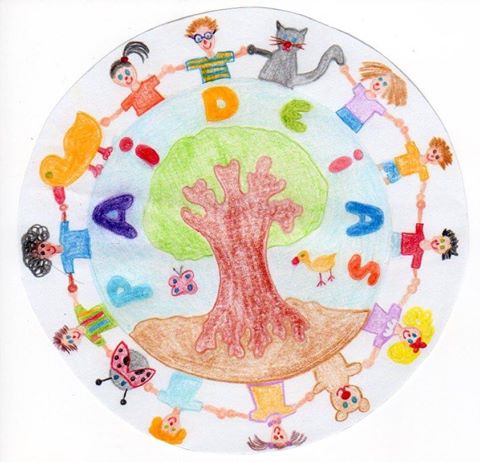                                                           KITAPersönliche Angaben Name des Kindes______________________________________________Wohnsitz in Gemeinde__________________Straße ___________________Nr. _________         Alter _____ / _____ / _____Steuernummer Kind____________________________________________Ist das Kind bereits betreut? Wenn ja, wo /bei wem (Tagesmutter,Kita……..)____________________________________________________________
Gewünschter Eintrittstermin _____________________________________Besuchszeiten des Kindes in der Kindertagesstätte MO____________Uhr       DI_____________Uhr     MI_____________UhrDO____________Uhr        FR_____________UhrAngaben zu den Eltern                                                            Mutter                                VaterWichtige Informationen : Medikamente/Allergie/ Besondere Situation gesundheitlicher und/oder psychischer Natur in der Familie(ärztliches Zeugnis beilegen)/ Derzeitige Familiensituation.________________________________________________________________________________________________________________________________________________________________________________________________________________________________________________________________________________________________________________________________________________________________________Erklärung Ich erkläre, dass alle im Gesuch abgelegten Erklärungen der Wahrheit entsprechen und dass keine wichtigen Angaben verschwiegen wurden. Es ist mir bekannt, dass unwahre und unvollständige Angaben strafrechtlich geahndet werden können (D.P.R. 445 des 28.12.2000). Ich verpflichte mich, unverzüglich alle Veränderungen relevanter Art bekannt zu geben. Mit meiner Unterschrift stimme ich, im Sinne des Gesetzes Nr. 196 vom 30.06.2003 zur Verarbeitung meiner persönlichen Daten durch die Sozialgenossenschaft Paideias Onlus zu. ________________________________Datum,Unterschrift (Elternteil) Nachträgliche Infos: Aufgenommen am:______________Warteliste  _____________________Vor-und NachnameAnschrift,Plz und OrtTel.Nr./E-mailSteuernummerArbeitgeber